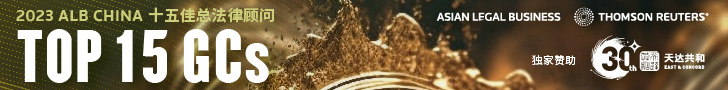 2023 ALB China Top 15 GCs Submission Form2023 ALB China 十五佳总法律顾问评选表格Basic details请提供总法律顾问或公司的法律事务最高负责人的基本信息：Please provide the feedback from at least one business partner/business leader请提供至少一名公司内部业务伙伴/领导的反馈：By submitting any information and materials to Thomson Reuters, submitter is agreed with below content:All information, materials and submission provided to Thomson Reuters is legally available and not partially or totally, directly or indirectly encumbered by rights owned by third parties. By submitting any information and materials to Thomson Reuters, I understand and agree that neither Thomson Reuters nor its employees shall be liable for any loss, demand, claim or cause of action of any kind, for defamation, invasion of privacy, publicity or any similar matter whether or not such loss, demand or claim is foreseeable or not. Thomson Reuters shall not be responsible for any claims from third parties (whether grounded on intellectual property rights infringements, defamation, or breach of confidentiality or otherwise) related to Thomson Reuters’ publication of the information, materials and submission provided by you. All information, materials and submission provided to Thomson Reuters will be published as-is, without alteration or modification and the submitter will be fully responsible for its submission.*Submission form can be handed in by the General Counsel, the assistant or in-house team. Only one entry is allowed per organization. 表格可以由总法律顾问自己提交，也可以由助理和团队帮助提交，一家公司仅限提交一份。*The submissions are open to all general counsels or head of legal affairs based in mainland China.参与者需为常驻中国大陆工作的总法律顾问或公司法律事务最高负责人。* Submission form can be filled in Chinese, or English or bilingual.  表格以中文或英文或中英双语填写均可。* The deadline for submission is Wednesday 18:00 June 21, 2023 (Beijing time).  提交报名截止时间为2023年6月21日(周三)下午六点。 * Please mail your submission to: TRALBRanking@thomsonreuters.com  请于截止日期之前将报名表格发送到: TRALBRanking@thomsonreuters.comName姓名（* In case of magazine publication, the name will be as what filled in here. Please fill in it accurately in both English and Chinese.*如涉及杂志刊登，名称将以此处填写为准，请同时以英文、中准确填写）Company Name公司名称（* In case of magazine publication, the name will be as what filled in here. Please fill in it accurately in both English and Chinese.*如涉及杂志刊登，名称将以此处填写为准，请同时以英文、中准确填写）Title职务*Please fill this blank with both English and Chinese*请以中英双语填写本项信息Number of years in the Company在公司工作时长Number of years as General Counsel担任总法律顾问时长Number of people in the legal team管理法务团队人数General Counsel based in总法律顾问所在城市Highest degree and school最高教育程度和毕业院校Previous career(s) and duration此前职业经历及年份Contact person name, title, tel and email联系人姓名、职务及联系方式Please list up to five most significant achievements or initiatives introduced into the company．请列举该总法在贵公司的主要成就或在公司启动的重大项目（不超过5项）：(Please specify candidate’s role, as well as complexity, innovation,  or impact of the work.请描述候选人在工作中的角色，以及工作的复杂性、创新性、影响等)Please list up to five significant work matters that the GC took part in  the last 12 months过去一年中总法的主要工作内容（不超过5项） ：(Please specify candidate’s role, as well as complexity, innovation,  or impact of the work.请描述候选人在工作中的角色，以及工作的复杂性、创新性、影响等)Please list any significant accolades the GC has received for work in the form of company or public recognition, awards etc.该总法个人曾获得的公司内部或外部奖项：Previous work experience in the legal industry之前跟法律相关的工作经验和成就：Other relevant information (including, but not limited to, pro-bono work, charity work, social service etc.)其他提名理由（包括但不限于法律援助，慈善活动，社会公益工作等）Motto   座右铭Name姓名Title职务Tel, Email联系方式Feedback to the GC’s work对该总法律顾问工作的评价Name姓名Title职务Tel, Email联系方式Feedback to the GC’s work对该总法律顾问工作的评价Name姓名Title职务Tel, Email联系方式Feedback to the GC’s work对该总法律顾问工作的评价